桃園市公埔國小交通疏導計畫計畫名稱桃園市蘆竹區公埔國小109學年度交通疏導計畫依據依據中華民國97年7月30日府教習字第0970246166號函辦理。目的1. 分散學校上下學期間，學校附近交通之壅塞，降低道路使用率及對自然環境衝擊。      2. 建立學校上下交通安全，維護社區居民之居住品質與通行之便利性。四、實施策略      1. 鼓勵學生家長與鄰居共同合作進行上下學共乘計畫，減少上下學時間校門口交通擁         塞情形。      2. 調查學童上、下學之交通工具使用狀況，將學生分為家長接送、搭乘公車、自行車         路隊及步行路隊。      3. 家長接送區請轄區警察局交通隊規畫禁止停車線，並實施違規拖吊。      4. 僅以校門口及側門當作學生進出學校的出入口，故安排學生路隊，以利控制進出校         門，並規劃家長接送區域，結合成流暢動線，有效疏導校門口交通擁塞情況。      5. 請家長還未到校接送的學童先到等待區等候，減少人車爭道危險。      6. 將行人與車輛之動向以空間加以區隔。      7. 整合社區之力量，發揮交通導護志工隊之功能。五、實施期程：109年9月開始實施六、本實施計畫經校長核准後實施，修正時亦同。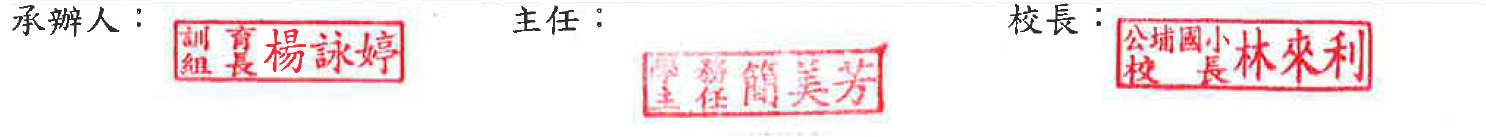 